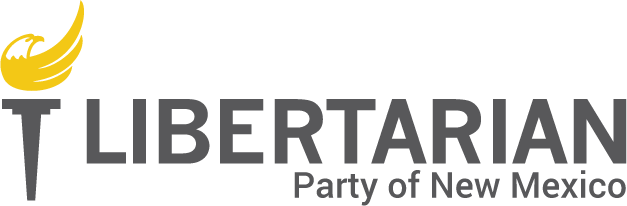 VOLUNTEER QUESTIONNAIRENAME: _______________________________________________________________________________ADDRESS: _____________________________________________________________________________PHONE: _________________________  E-MAIL: ______________________________________________Best way to contact me: _________________________________Are you under 18 years of age? ___ Yes   ___ NoPerson to contact in case of emergency:Name: ___________________________________   Cell phone: ________________________________Relationship: _____________________________     Alternate phone (optional): ___________________Why do you wish to volunteer with the LPNM? What cause are you the most passionate about? __________________________________________________________________________________________________________________________________________________________________________Do you have previous political or activist experience? Tell us about it: _________________________________________________________________________________________________________________What types of projects do you prefer to work on? (Check all that apply)____ Ongoing, i.e.: 2-4 hours weekly/monthly	____ One-time (special events)____ Long-term, i.e.: several weeks			____ Short-term projects, i.e.: a few hoursAre there types of projects you’d like to avoid? ____ No. Yes: ___________________________________________________________________________________I prefer to volunteer at these times (check all that apply):____ Weekdays, daytime____ Weekdays, evenings____ Saturdays____ SundaysVOLUNTEER SKILLS & INTERESTS INVENTORYMy skills include:Other special skills: ____________________________________________________________________Given adequate training, I am willing to (check all that apply):Is there something you’d like to do that we forgot to list? Tell us! ______________________________________________________________________________________________________________________________________________________________________________________________________________________I certify that the statements made in this volunteer application are true and correct, have been given voluntarily, and understand that misrepresentation is just cause for dismissal. My services are donated to the Libertarian Party of New Mexico without contemplation of compensation or future employment and givenwith charitable reasons. I understand that failure to follow LPNM policies and procedures may be grounds fordismissal. Applicant’s signature:______________________________________ Date:____________________Opportunities for volunteers are provided without regard to religion, creed, race, national origin,age, gender, sexual orientation/identity, or disability.____ General clerical____ Human resources____ Technical web management/Word Press____ Advertising/marketing/public relations____ Graphic design____ Database management____ Administration/management____ Political theory/campaigning____ Legal____ Photography/Video/Multimedia____ Wear an LPNM t-shirt at a rally____ Wave campaign signs on a busy street corner____ Speak at a city/county council meeting____ Contribute to the LPNM’s social media sites____ Work the State Fair booth for 4 hours____ Write a story for the newsletter____ Walk my neighborhood to put brochures on doors____ Take photos or video at LPNM events____ Hold a local LPNM event regularly____ Organize a campus event____ Contact new members by phone to welcome them to the LPNM____ Respond to new member/volunteer emails____ Make informational phone calls to promote the LPNM____ Provide graphic design services for the newsletter, brochures and other needs____ Make fundraising phone calls on behalf of the LPNM____ Send promotional or fundraising text messages to people who have opted in____ Participate on a special events committee, such as organizing the annual convention____ Serve on a committee to develop administrative procedures and policies____ Supervise other volunteers____ Provide WordPress support____ Maintain master calendars of events and tasks____ Print letters at home & stuff envelopes____ Work a phone bank for 2 hours____ Do data entry____ Create & maintain a database____ Serve on a county executive committee____ Travel to an event in another part of the state____ Serve as a poll official on election day____ Be listed in the LPNM Speakers Bureau____ Deliver a presentation to local schoolchildren